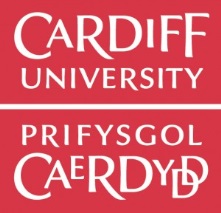 CWBLHEWCH MEWN PRIFLYTHRENNAU NEU TEIPIWCH Y WYBODAETHTiciwch y blychau i nodi ar ba sail rydych yn dymuno gwneud cais am adolygiad o'r Penderfyniad Cwyn Ffurfiol fel yr amlinellir yn y Weithdrefn Gwyno i Fyfyrwyr (Adran 5) a llenwch yr adran berthnasol isod.      ni ddilynwyd y Gweithdrefnau'n gywir yn y Cam Ffurfiol;     roedd y penderfyniad a/neu'r datrysiad yn afresymol;     mae tystiolaeth newydd ar gael, nad oedd modd i chi, am resymau dilys, ei darparu yn y Cam Ffurfiol.Ni fydd Ceisiadau am Adolygiad yn cael eu derbyn ar unrhyw sail arall, gan gynnwys cwestiynu dyfarniad academaidd.Rhaid i unrhyw dystiolaeth rydych am iddi gael ei hystyried yn rhan o'ch Cais am Adolygiad gael ei hatodi wrth y ffurflen hon.   Gwnewch yn siŵr eich bod yn atodi'r holl dystiolaeth.  Os ydych yn aros am dystiolaeth, nodwch beth ydyw a phryd y gallwch ei hanfon.  Caiff y wybodaeth hon ei hystyried a byddwn yn cadarnhau a ellir derbyn y dystiolaeth hwyr.Er mwyn gwella ansawdd y cyfleusterau a'r gwasanaethau ym Mhrifysgol Caerdydd, bydd y wybodaeth y byddwch yn ei darparu'n cael ei chadw ar gronfa ddata cwynion ddiogel yn unol â Deddf Diogelu Data 1998. Caiff y gronfa ddata ei chyfyngu i'r staff hynny sy'n rhan o'r gwaith o weinyddu eich cwyn, a bydd unrhyw adroddiadau sy'n deillio ohoni, at ddibenion monitro ein gwasanaethau, yn gwbl ddienw. 1.  MANYLION PERSONOL1.  MANYLION PERSONOL1.  MANYLION PERSONOL1.  MANYLION PERSONOL1.  MANYLION PERSONOL1.  MANYLION PERSONOL1.  MANYLION PERSONOLEnw llawn:Rhif Myfyriwr:Rhif Myfyriwr:Rhaglen a blwyddyn astudio:Rhaglen a blwyddyn astudio:Rhaglen a blwyddyn astudio:Tiwtor Personol:Tiwtor Personol:Tiwtor Personol:Tiwtor Personol:Cyfeiriad ar gyfer gohebiaeth sy'n gysylltiedig â'r gŵyn (os yn wahanol i'r hyn sydd ar eich Cofnod Myfyriwr (SIMS))Cyfeiriad ar gyfer gohebiaeth sy'n gysylltiedig â'r gŵyn (os yn wahanol i'r hyn sydd ar eich Cofnod Myfyriwr (SIMS))Cyfeiriad ar gyfer gohebiaeth sy'n gysylltiedig â'r gŵyn (os yn wahanol i'r hyn sydd ar eich Cofnod Myfyriwr (SIMS))Cyfeiriad ar gyfer gohebiaeth sy'n gysylltiedig â'r gŵyn (os yn wahanol i'r hyn sydd ar eich Cofnod Myfyriwr (SIMS))Cyfeiriad ar gyfer gohebiaeth sy'n gysylltiedig â'r gŵyn (os yn wahanol i'r hyn sydd ar eich Cofnod Myfyriwr (SIMS))Cyfeiriad ar gyfer gohebiaeth sy'n gysylltiedig â'r gŵyn (os yn wahanol i'r hyn sydd ar eich Cofnod Myfyriwr (SIMS))Cyfeiriad ar gyfer gohebiaeth sy'n gysylltiedig â'r gŵyn (os yn wahanol i'r hyn sydd ar eich Cofnod Myfyriwr (SIMS))Côd post:Rhif ffôn:Rhif ffôn:Cyfeiriad ebost:Cyfeiriad ebost:SYLWER:SYLWER:Bydd y Brifysgol yn cyfathrebu â chi am eich Cais am Adolygiad drwy ebost (fel arfer, cysylltir â myfyrwyr presennol drwy eu cyfeiriad ebost yn y Brifysgol yn unig) neu drwy'r post i'r cyfeiriad sydd ar eich Cofnod Myfyriwr (SIMS).  Felly, mae'n bwysig eich bod yn cadw eich manylion cyswllt yn ddiweddarBydd y Brifysgol yn cyfathrebu â chi am eich Cais am Adolygiad drwy ebost (fel arfer, cysylltir â myfyrwyr presennol drwy eu cyfeiriad ebost yn y Brifysgol yn unig) neu drwy'r post i'r cyfeiriad sydd ar eich Cofnod Myfyriwr (SIMS).  Felly, mae'n bwysig eich bod yn cadw eich manylion cyswllt yn ddiweddarBydd y Brifysgol yn cyfathrebu â chi am eich Cais am Adolygiad drwy ebost (fel arfer, cysylltir â myfyrwyr presennol drwy eu cyfeiriad ebost yn y Brifysgol yn unig) neu drwy'r post i'r cyfeiriad sydd ar eich Cofnod Myfyriwr (SIMS).  Felly, mae'n bwysig eich bod yn cadw eich manylion cyswllt yn ddiweddarBydd y Brifysgol yn cyfathrebu â chi am eich Cais am Adolygiad drwy ebost (fel arfer, cysylltir â myfyrwyr presennol drwy eu cyfeiriad ebost yn y Brifysgol yn unig) neu drwy'r post i'r cyfeiriad sydd ar eich Cofnod Myfyriwr (SIMS).  Felly, mae'n bwysig eich bod yn cadw eich manylion cyswllt yn ddiweddarBydd y Brifysgol yn cyfathrebu â chi am eich Cais am Adolygiad drwy ebost (fel arfer, cysylltir â myfyrwyr presennol drwy eu cyfeiriad ebost yn y Brifysgol yn unig) neu drwy'r post i'r cyfeiriad sydd ar eich Cofnod Myfyriwr (SIMS).  Felly, mae'n bwysig eich bod yn cadw eich manylion cyswllt yn ddiweddarDyddiad y Penderfyniad Cwyn Ffurfiol:Dyddiad y Penderfyniad Cwyn Ffurfiol:(atodwch gopi o lythyr y Penderfyniad Cwyn Ffurfiol)(atodwch gopi o lythyr y Penderfyniad Cwyn Ffurfiol)(atodwch gopi o lythyr y Penderfyniad Cwyn Ffurfiol)(atodwch gopi o lythyr y Penderfyniad Cwyn Ffurfiol)(atodwch gopi o lythyr y Penderfyniad Cwyn Ffurfiol)Ydych yn cyflwyno Cais am Adolygiad mewn perthynas â chwyn grŵp?:  Ydych yn cyflwyno Cais am Adolygiad mewn perthynas â chwyn grŵp?:  Ydych yn cyflwyno Cais am Adolygiad mewn perthynas â chwyn grŵp?:  Ydych yn cyflwyno Cais am Adolygiad mewn perthynas â chwyn grŵp?:  Ydych yn cyflwyno Cais am Adolygiad mewn perthynas â chwyn grŵp?:           IE   NA         IE   NAOs oes gennych anabledd ac mae arnoch angen i addasiad rhesymol gael ei wneud i'r broses gwyno i fyfyrwyr, rhowch fanylion isod.Os oes gennych anabledd ac mae arnoch angen i addasiad rhesymol gael ei wneud i'r broses gwyno i fyfyrwyr, rhowch fanylion isod.Os oes gennych anabledd ac mae arnoch angen i addasiad rhesymol gael ei wneud i'r broses gwyno i fyfyrwyr, rhowch fanylion isod.Os oes gennych anabledd ac mae arnoch angen i addasiad rhesymol gael ei wneud i'r broses gwyno i fyfyrwyr, rhowch fanylion isod.Os oes gennych anabledd ac mae arnoch angen i addasiad rhesymol gael ei wneud i'r broses gwyno i fyfyrwyr, rhowch fanylion isod.Os oes gennych anabledd ac mae arnoch angen i addasiad rhesymol gael ei wneud i'r broses gwyno i fyfyrwyr, rhowch fanylion isod.Os oes gennych anabledd ac mae arnoch angen i addasiad rhesymol gael ei wneud i'r broses gwyno i fyfyrwyr, rhowch fanylion isod.2.  Y SAIL AR GYFER GWNEUD CAIS AM ADOLYGIAD2.  Y SAIL AR GYFER GWNEUD CAIS AM ADOLYGIAD2.  Y SAIL AR GYFER GWNEUD CAIS AM ADOLYGIAD2.  Y SAIL AR GYFER GWNEUD CAIS AM ADOLYGIAD2.  Y SAIL AR GYFER GWNEUD CAIS AM ADOLYGIAD2.  Y SAIL AR GYFER GWNEUD CAIS AM ADOLYGIAD2.  Y SAIL AR GYFER GWNEUD CAIS AM ADOLYGIAD2.1	Ni ddilynwyd y Gweithdrefnau'n gywir yn y Cam Ffurfiol. Nodwch pam eich bod yn credu na ddilynwyd y Gweithdrefnau'n gywir yn y Cam Ffurfiol: 2.1	Ni ddilynwyd y Gweithdrefnau'n gywir yn y Cam Ffurfiol. Nodwch pam eich bod yn credu na ddilynwyd y Gweithdrefnau'n gywir yn y Cam Ffurfiol: 2.2	Roedd y penderfyniad a/neu'r datrysiad yn afresymol.Nodwch pam eich bod yn credu bod y penderfyniad a/neu'r datrysiad yn afresymol:2.2	Roedd y penderfyniad a/neu'r datrysiad yn afresymol.Nodwch pam eich bod yn credu bod y penderfyniad a/neu'r datrysiad yn afresymol:2.3 	Mae tystiolaeth newydd ar gael, nad oedd modd i chi, am resymau dilys, ei darparu yn y Cam Ffurfiol.Nodwch pam nad oeddech yn gallu darparu'r dystiolaeth yn y Cam Ffurfiol a sut mae'r dystiolaeth yn cefnogi eich cwyn, yn eich barn chi, a llenwch Adran 4 isod.2.3 	Mae tystiolaeth newydd ar gael, nad oedd modd i chi, am resymau dilys, ei darparu yn y Cam Ffurfiol.Nodwch pam nad oeddech yn gallu darparu'r dystiolaeth yn y Cam Ffurfiol a sut mae'r dystiolaeth yn cefnogi eich cwyn, yn eich barn chi, a llenwch Adran 4 isod.3.  CANLYNIAD Y CAIS AM ADOLYGIAD3.  CANLYNIAD Y CAIS AM ADOLYGIADNodwch beth hoffech ei weld yn digwydd o ganlyniad i'ch Cais am Adolygiad. Nodwch beth hoffech ei weld yn digwydd o ganlyniad i'ch Cais am Adolygiad. 4.   RHESTRWCH Y DYSTIOLAETH SYDD WEDI'I HATODI WRTH Y FFURFLEN CAIS AM ADOLYGIAD4.   RHESTRWCH Y DYSTIOLAETH SYDD WEDI'I HATODI WRTH Y FFURFLEN CAIS AM ADOLYGIAD4.   RHESTRWCH Y DYSTIOLAETH SYDD WEDI'I HATODI WRTH Y FFURFLEN CAIS AM ADOLYGIAD4.   RHESTRWCH Y DYSTIOLAETH SYDD WEDI'I HATODI WRTH Y FFURFLEN CAIS AM ADOLYGIADDyddiad y DystiolaethMath o ddogfen (e.e. Tystysgrif Feddygol, Llythyr Cwnsler, Adroddiad gan yr Heddlu, Tystysgrif Marwolaeth, ac ati.)Cyfnod o dan Sylw yn y DystiolaethTystiolaeth wedi’i hatodi?5. DATGANIADRwy'n datgan fy mod wedi darllen y Weithdrefn Gwyno i Fyfyrwyr (http://www.cardiff.ac.uk/cy/public-information/students-applicants/complaints).  Rwy'n datgan bod y wybodaeth yr wyf wedi’i rhoi yn ffeithiol gywir ac yn gyflawn.  Rwy'n cytuno y gellir ei datgelu i staff priodol yn y Brifysgol, gan gynnwys yr Uwch-swyddog, y Swyddog Ymchwilio, Cofrestrydd y Coleg (lle bo'n briodol) a'r Adolygydd er mwyn gallu ystyried y Cais am Adolygiad.Llofnod:_______________________________________  Dyddiad:____________________________